* A tenir en compte:
Previsió: 1 grup de 30 estudiants
La realització d’aquest curs no dona dret al reconeixement de crèditsSol·licitud de matrícula - Curs 2023/20234CURS PREPARATORI DE QUÍMICA PER A LES CIÈNCIES *Dades personalsDades personalsCognomsNomNIF/NIEAdreça electrònicaGrau que cursaràs a la UABTelèfon/s de contacteDades curs *Dades curs *Dades curs *Adreçat a Alumnat: graus Facultats Ciències i Biociències; Grau Enginyeria QuímicaAlumnat: graus Facultats Ciències i Biociències; Grau Enginyeria QuímicaDatesDel 4 al 8 de setembre de 2022Del 4 al 8 de setembre de 2022ModalitatpresencialpresencialLlocconsultar aulari web – Campus UAB (Bellaterra)consultar aulari web – Campus UAB (Bellaterra)Horari15:30-19h15 horesProfessoratOscar Palacios / Oscar.Palacios@uab.cat Oscar Palacios / Oscar.Palacios@uab.cat Forma de pagament (data límit dijous 1 setembre 2022)Forma de pagament (data límit dijous 1 setembre 2022)Forma de pagament (data límit dijous 1 setembre 2022)Ingrés o transferència al compte: ES5421000424390200167422 (CaixaBank)
Import net: 45€
Concepte: PREPARA-QUIMICA <NIF/NIE> <nom_complet>
Exemple concepte: PREPARA-QUIMICA 12345678X Cognom1Cognom2NomIngrés o transferència al compte: ES5421000424390200167422 (CaixaBank)
Import net: 45€
Concepte: PREPARA-QUIMICA <NIF/NIE> <nom_complet>
Exemple concepte: PREPARA-QUIMICA 12345678X Cognom1Cognom2NomIngrés o transferència al compte: ES5421000424390200167422 (CaixaBank)
Import net: 45€
Concepte: PREPARA-QUIMICA <NIF/NIE> <nom_complet>
Exemple concepte: PREPARA-QUIMICA 12345678X Cognom1Cognom2NomPresentació sol·licitud electrònicaPresentació sol·licitud electrònicaPresentació sol·licitud electrònicaCal            Realitzar el tràmit amb identificació digital al registre electrònic (+info):

Assumpte: Prepara Química
Adjunteu:
- aquesta sol·licitud correctament emplenada (en format PDF)
- el comprovant de l’ingrés o transferència
Destinació: GA- Facultat de Ciències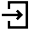 Cal            Realitzar el tràmit amb identificació digital al registre electrònic (+info):

Assumpte: Prepara Química
Adjunteu:
- aquesta sol·licitud correctament emplenada (en format PDF)
- el comprovant de l’ingrés o transferència
Destinació: GA- Facultat de CiènciesCal            Realitzar el tràmit amb identificació digital al registre electrònic (+info):

Assumpte: Prepara Química
Adjunteu:
- aquesta sol·licitud correctament emplenada (en format PDF)
- el comprovant de l’ingrés o transferència
Destinació: GA- Facultat de CiènciesSignatura estudiantSignatura estudiantSignatura estudiant